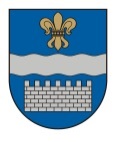 DAUGAVPILS VALSTSPILSĒTAS PAŠVALDĪBAS DOMEK. Valdemāra iela 1, Daugavpils, LV-5401, tālr. 65404344, 65404399, 65404321e-pasts: info@daugavpils.lv   www.daugavpils.lvDaugavpilīSOCIĀLO JAUTĀJUMU KOMITEJAS SĒDES  PROTOKOLS2023.gada 9.novembrī                  	                                                                               Nr.16Sēdes veids: atklātaSēde notiek: Domes sēžu zālē Sēdes gaitu fiksē audioierakstāSēdes norises laiks: no plkst. 1300 līdz plkst. 1311Sēdi vada:                                 Sociālo jautājumu komitejas priekšsēdētāja N.KožanovaSēdē piedalās:Komitejas locekļi:                        A.Gržibovskis, L.Jankovska, J.Lāčplēsis, I.Šķinčs V.Sporāne- Hudojana,  A.VasiļjevsPašvaldības administrācijasdarbinieki:                                    D.Krīviņa   Sēdi protokolē:                             Daugavpils pašvaldības centrālās pārvaldes Administratīvā  departamenta Lietvedības un saimnieciskā nodrošinājuma nodaļas  Lietvedības pārzine V.PavlovičaDarba kārtība:                           1. Par pašvaldības dalību AF pasākumā 3.1.2.3.i. “Ilgstošas sociālās aprūpes pakalpojuma noturība un nepārtrauktība: jaunu ģimeniskai videi pietuvinātu aprūpes pakalpojumu sniedzēju attīstība pensijas vecuma personām”.1.Par pašvaldības dalību AF pasākumā 3.1.2.3.i. “Ilgstošas sociālās aprūpes pakalpojuma noturība un nepārtrauktība: jaunu ģimeniskai videi pietuvinātu aprūpes pakalpojumu sniedzēju attīstība pensijas vecuma personām”.Ziņo: Daugavpils pašvaldības centrālās pārvaldes Attīstības departamenta vadītāja D.KrīviņaD.Krīviņa piedāvā prezentāciju ( 3.1.2.3.i. investīcijas “Ilgstošas sociālās aprūpes pakalpojuma noturība un nepārtrauktība jaunu ģimeniskai videi pietuvinātu aprūpes pakalpojumu sniedzēju attīstība pensijas vecuma personām” 2.kārtas īstenošana).L.Jankovska  jautā, kādas būtu izmaksas uz vienu klientu?D.Krīviņa atbild, ļoti lielas.L.Jankovska  pārrunā izmaksas uz vienu klientu.D.Krīviņa ziņo par kredītu.A.Gržibovskis  precizē, vai cita projekta mājas uzbūvi nedrīkst izmantot?D.Krīviņa atbild, nē, tikai šāda veida.N.Kožanova informē, ka Rīgas dome apstiprināja sešu māju uzbūvi.N.Kožanova aicina deputātus pieņemt zināšanai informatīvo ziņojumu.Sociālo jautājumu komiteja nolemj: pieņemt zināšanai informatīvo ziņojumu par pašvaldības dalību AF pasākumā 3.1.2.3.i. “Ilgstošas sociālās aprūpes pakalpojuma noturība un nepārtrauktība: jaunu ģimeniskai videi pietuvinātu aprūpes pakalpojumu sniedzēju attīstība pensijas vecuma personām”.Sēde slēgta plkst. 13:11Sociālo jautājumukomitejas priekšsēdētāja	          (personiskais paraksts)                          N.KožanovaProtokoliste 			         (personiskais paraksts)                           V.Pavloviča